                     Colegio Carlos Miranda Miranda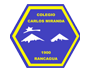                       Lenguaje/Carla Ibarra Castañeda                     Educadora de PárvulosGUÍA DE APOYO N ° 4Actividad la Fábula “La Hormiga y la Cigarra”                     Colegio Carlos Miranda Miranda                      Lenguaje/Carla Ibarra Castañeda                      Educadora de PárvulosGUIA DE APOYO N°1Nombre: _________________________________________________________Fecha:  lunes 06 de abril del 2020Escucha atentamente la fábula “La cigarra y la Hormiga “ ¿Qué es Fabula? Las fábulas son cortas y breves narraciones literarias, normalmente en verso, que terminan siempre con un mensaje de enseñanza o moraleja de carácter instructivo, cuyos personajes casi siempre son animales u objetos ficticios. Pídele a un adulto que te lea la fábula                                            “La cigarra y la Hormiga “                         Durante todo un verano, una cigarra se dedicó a cantar y a jugar sin preocuparse por nada. Un día, vio pasar a una hormiga con un enorme grano de trigo para almacenarlo en su hormiguero.La cigarra, no contenta con cantar y jugar, decidió burlarse de la hormiga y le dijo:—¡Qué aburrida eres!, deja de trabajar y dedícate a disfrutar.La hormiga, que siempre veía a la cigarra descansando, respondió:—Estoy guardando provisiones para cuando llegue el invierno, te aconsejo que hagas lo mismo.—Pues yo no voy a preocuparme por nada —dijo la cigarra—, por ahora tengo todo lo que necesito.Y continuó cantando y jugando.El invierno no tardó en llegar y la cigarra no encontraba comida por ningún lado. Desesperada, fue a tocar la puerta de la hormiga y le pidió algo de comer:—¿Qué hiciste tú en el verano mientras yo trabajaba? —preguntó la hormiga.—Andaba cantando y jugando —contestó la cigarra.—Pues si cantabas y jugabas en verano —repuso la hormiga—, sigue cantando y jugando en el invierno.Dicho esto, cerró la puerta.La cigarra aprendió a no burlarse de los demás y a trabajar con disciplina.Moraleja: Para disfrutar, primero tienes que trabajarA continuación encontarás algunas preguntas sugeridas para que un adulto te las lea y tu debes responder .¿CÓMO TE RESULTÓ LA ACTIVIDAD? COLOREA CÓMO LA EVALUARÍAS TÚ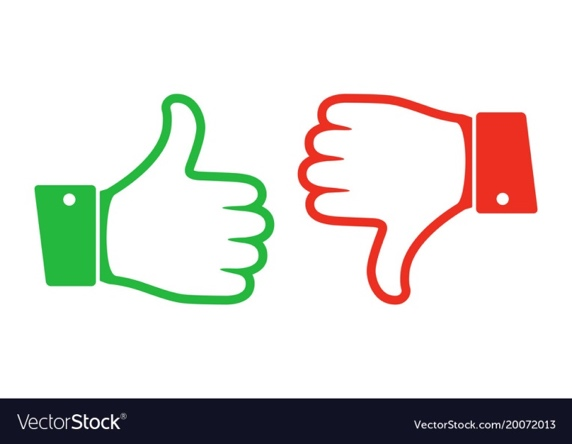 GUIA DE APOYO N°1Nombre: _________________________________________________________Fecha:  lunes 06 de abril del 2020En esta página tendrás que pintar la imagen de la “la cigarra y la hormiga “, luego tendrás que recortar por las líneas punteadas y finalmente armar el rompecabezas y pegarlo en una hoja, puedes usar la parte de atrás en donde está escrita la fábula.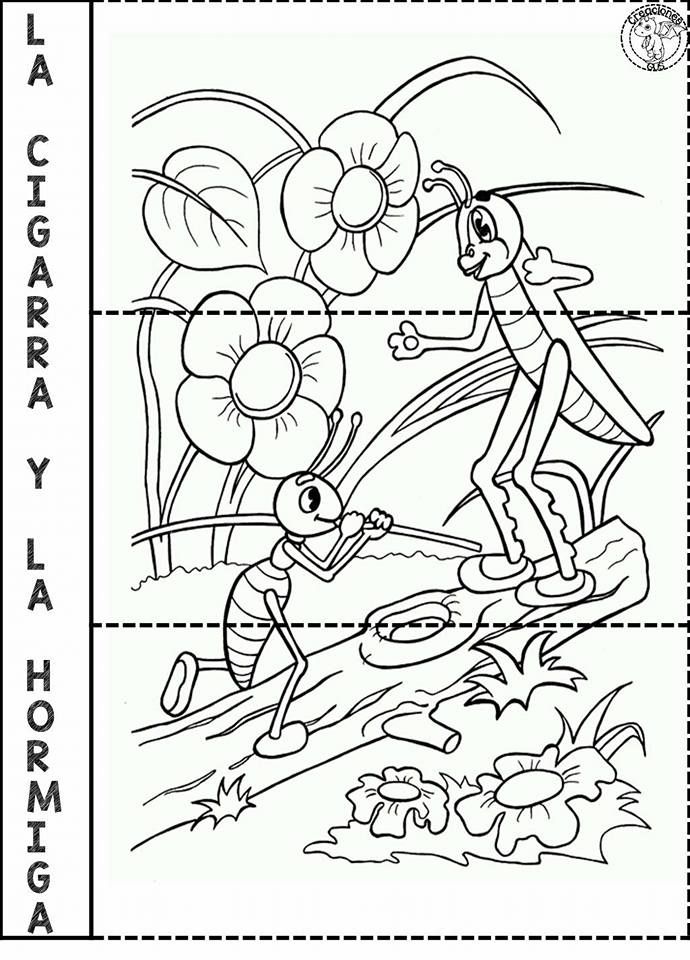                         Colegio Carlos Miranda Miranda                           Lenguaje/Carla Ibarra Castañeda                           Educadora de Párvulos                                                                             GUIA DE APOYO N°2Nombre: _________________________________________________________Fecha:    martes 07 de abril del 2020Separación de silabas: consiste en separar la palabra en silabas (puedes apoyarte con aplausos) Por ejemplo:     SOL                         SOL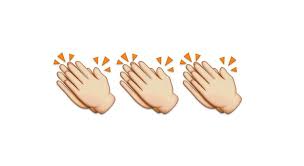 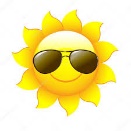 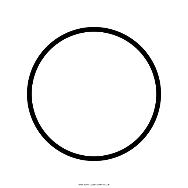 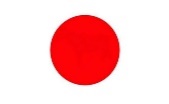 Separa sílabas apoyandote de los aplausos,luego colorea la cantidad que tenga cada palabra ( puedes colorear también los dibujos)  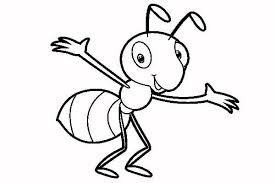               Hormiga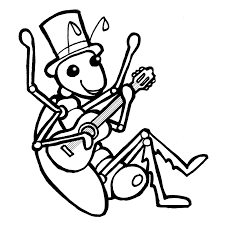          Gigarra  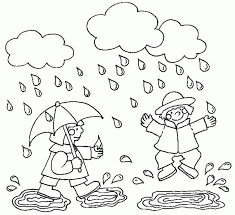       Invierno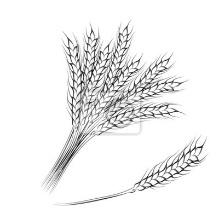           Trigo                                      ¿CÓMO TE RESULTÓ LA ACTIVIDAD? COLOREA CÓMO LA EVALUARÍAS TÚ                           Colegio Carlos Miranda Miranda                             Lenguaje/Carla Ibarra Castañeda                             Educadora de Párvulos                                                                     GUIA DE APOYO N°3Nombre: _________________________________________________________Fecha:   miércoles 08 de abril del 2020En esta guía tendrás que buscar todas las palabras que comiencen con la misma silaba inicial.Por ejemplo: si damos la palabra MANO tendremos que colorear solo las cosas que comiencen con MA (acá solo pintamos maleta, mariposa, mesa no porque comienza con me)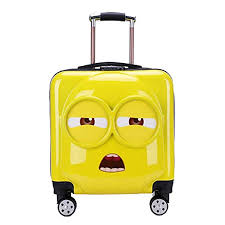 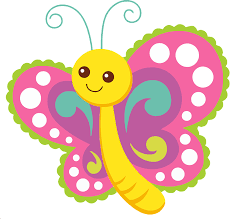 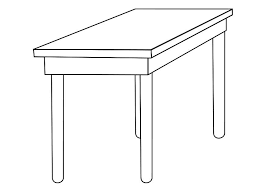                        Colorea solo los dibujos que comienzan con la silaba inicial COMIDA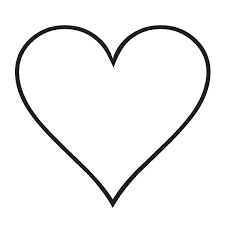 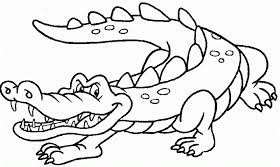 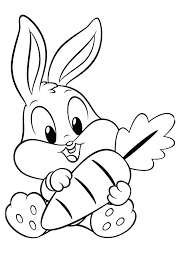 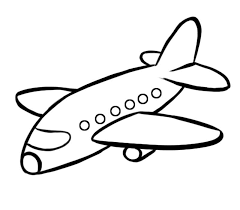 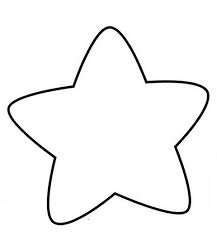 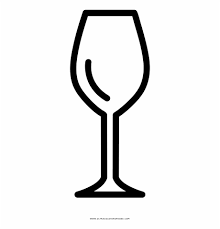 ¿CÓMO TE RESULTÓ LA ACTIVIDAD? COLOREA CÓMO LA EVALUARÍAS TÚ                         Colegio Carlos Miranda Miranda                           Lenguaje/Carla Ibarra Castañeda                          Educadora de PárvulosGUIA DE APOYO N°4Nombre: _________________________________________________________Fecha:  jueves 09 de abril del 2020Vocabulario                  Vocabualrio es incorporar palabras nuevas y poder usarlas en oraciones 1.Recordamos  la Fábula “La cigarra y la hormiga ”         2.Trascribir la palabra en el recuadro y buscar en familia el significado de la palabra “ almacenar  ” en el diccionario               ,luego dibuja algo que tenga relación con la palabra (la idea es que un adulto apoye el dibujo del niño(a) y   le           pida que haga una oracion usando la palabra “almacenar”)                       Dibuja y colorea algo que tenga relación con la nueva palabra ¿CÓMO TE RESULTÓ LA ACTIVIDAD? COLOREA CÓMO LA EVALUARÍAS TÚ                    Colegio Carlos Miranda Miranda                      Lenguaje/Carla Ibarra Castañeda                     Educadora de Párvulos                                                                                          GUIA DE APOYO N°5Nombre: ________________________________________________________Fecha:    viernes 10 de abril del 2020En esta ficha vamos a volver a recordar la fábula “la cigarra y la hormiga ” ,puedes contarsela a un adulto con tus propias palabras .También te invito a bailar esta canción en familia https://www.youtube.com/watch?v=tg2eRGkRCtwColorea y responde las preguntas pintando el dibujo correcto ¿A quién vio pasar la cigarra?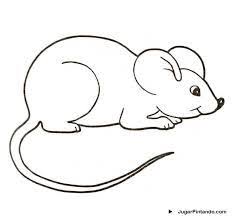                   Hormiga                                                                                            ratón ¿Qué almacenaba la hormiga?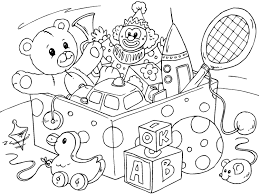 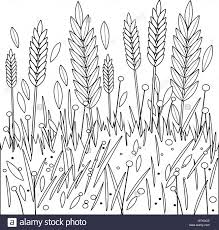                  Juguetes                                                                                         granos de trigo                                                  ¿Qué estación del año llegó?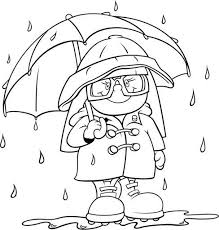 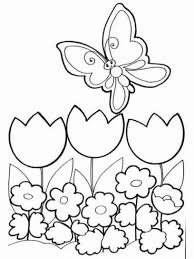                 Invierno                                                                                          Primavera                                                     Dibuja  la fábula  “La cigarra y la hormiga”¿CÓMO TE RESULTÓ LA ACTIVIDAD? COLOREA CÓMO LA EVALUARÍAS TÚ                       Colegio Carlos Miranda Miranda                          Lenguaje/Carla Ibarra Castañeda                          Educadora de PárvulosNombre del Estudiante:Objetivos de Aprendizaje:1) 6. Comprender contenidos explícitos de textos literarios y no literarios, a partir de la escucha atenta, describiendo información y realizando progresivamente inferencias y predicciones. 2 y 3) 3. Descubrir en contextos lúdicos, atributos fonológicos de palabras conocidas, tales como conteo de palabras, segmentación y conteo de sílabas, identificación de sonidos finales e iniciales. 		4) 4. Comunicar oralmente temas de su interés, empleando un vocabulario variado e incorporando palabras nuevas y pertinentes a las distintas situaciones comunicativas e interlocutores. 				5) 2. Comprender textos orales como preguntas, explicaciones, relatos, instrucciones y algunos conceptos abstractos en distintas situaciones comunicativas, identificando la intencionalidad comunicativa de diversos interlocutores. 							1) 6. Comprender contenidos explícitos de textos literarios y no literarios, a partir de la escucha atenta, describiendo información y realizando progresivamente inferencias y predicciones. 2 y 3) 3. Descubrir en contextos lúdicos, atributos fonológicos de palabras conocidas, tales como conteo de palabras, segmentación y conteo de sílabas, identificación de sonidos finales e iniciales. 		4) 4. Comunicar oralmente temas de su interés, empleando un vocabulario variado e incorporando palabras nuevas y pertinentes a las distintas situaciones comunicativas e interlocutores. 				5) 2. Comprender textos orales como preguntas, explicaciones, relatos, instrucciones y algunos conceptos abstractos en distintas situaciones comunicativas, identificando la intencionalidad comunicativa de diversos interlocutores. 							1) 6. Comprender contenidos explícitos de textos literarios y no literarios, a partir de la escucha atenta, describiendo información y realizando progresivamente inferencias y predicciones. 2 y 3) 3. Descubrir en contextos lúdicos, atributos fonológicos de palabras conocidas, tales como conteo de palabras, segmentación y conteo de sílabas, identificación de sonidos finales e iniciales. 		4) 4. Comunicar oralmente temas de su interés, empleando un vocabulario variado e incorporando palabras nuevas y pertinentes a las distintas situaciones comunicativas e interlocutores. 				5) 2. Comprender textos orales como preguntas, explicaciones, relatos, instrucciones y algunos conceptos abstractos en distintas situaciones comunicativas, identificando la intencionalidad comunicativa de diversos interlocutores. 							Cont. ConceptualesTextos literarios: separación silábica, vocabulario, sílaba inicial Estrategias de comprensión lectora, extracción de información de texto leído Textos literarios: separación silábica, vocabulario, sílaba inicial Estrategias de comprensión lectora, extracción de información de texto leído Textos literarios: separación silábica, vocabulario, sílaba inicial Estrategias de comprensión lectora, extracción de información de texto leído Curso:Prekinder-kinderFecha06 al 10 de abril Instrucciones Generales:Estimados estudiantes y apoderados: En estas actividades de lenguaje trabajaremos toda la semana el mismo texto “Fábula”, por lo tanto, hay que recordarla todos los días antes de comenzar la nueva actividad.  Trabajaremos las fichas enviadas una por día según indica la fecha.A continuación, hay unos links que te pueden ayudar a comprender mejor las actividades.https://www.youtube.com/watch?v=q6CRjBDRxEQhttps://www.youtube.com/watch?v=vnnaCz_VFvIhttps://www.youtube.com/watch?v=tg2eRGkRCtwEstimados estudiantes y apoderados: En estas actividades de lenguaje trabajaremos toda la semana el mismo texto “Fábula”, por lo tanto, hay que recordarla todos los días antes de comenzar la nueva actividad.  Trabajaremos las fichas enviadas una por día según indica la fecha.A continuación, hay unos links que te pueden ayudar a comprender mejor las actividades.https://www.youtube.com/watch?v=q6CRjBDRxEQhttps://www.youtube.com/watch?v=vnnaCz_VFvIhttps://www.youtube.com/watch?v=tg2eRGkRCtwEstimados estudiantes y apoderados: En estas actividades de lenguaje trabajaremos toda la semana el mismo texto “Fábula”, por lo tanto, hay que recordarla todos los días antes de comenzar la nueva actividad.  Trabajaremos las fichas enviadas una por día según indica la fecha.A continuación, hay unos links que te pueden ayudar a comprender mejor las actividades.https://www.youtube.com/watch?v=q6CRjBDRxEQhttps://www.youtube.com/watch?v=vnnaCz_VFvIhttps://www.youtube.com/watch?v=tg2eRGkRCtwPREGUNTAS SUGERIDAS1. ¿Qué personajes aparecen en la historia?Nombra un personaje que te gustó y explica a los papás como era2. ¿En qué estación del año estaban?Hay algún problema en la historia, ¿Cuál es?Si hay algún problema en la historia. ¿Cómo se resuelve?3. ¿Qué sucede al final de la fábula?4. ¿Cómo se llamaba la fábula?                       A L M A C E N A R             ___________________________                                          SOLUCIONARIO O RESPUESTA ESPERADA                                          SOLUCIONARIO O RESPUESTA ESPERADANÚMERO DE PREGUNTARESPUESTASFicha No 11.Una cigarra y una hormiga 2.En verano3.La cigarra aprendió a no burlarse de los demás4.La cigarra y la hormiga  Ficha N°2Colorear la cantidad de sílabas                                                  Hormiga =3                                                  Cigarra= 3                                                   Invierno =3                                                     Trigo=2Ficha N°3Solo se colorean: corazón-conejo-cocodrilo-copaFicha N°4Almacenar: Guardar cosas en un almacén u otro lugar, generalmente de forma ordenada, para poder disponer de ellas cuando se necesite.Acá debe usar la palabra “almacenar” en una oración, como, por ejemplo:Mi mamá almacenó comida para la cuarentena Me gusta almacenar cosas para el inviernoFicha N°5Las respuestas correctas son: hormiga-granos de trigo-invierno El dibujo tiene que tener relación con la fábula trabajada durante la semana 